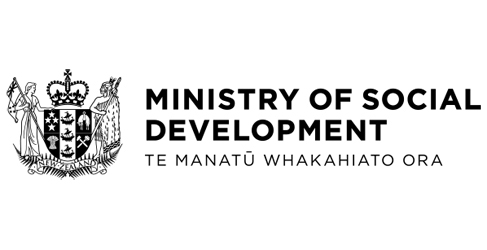 Funding applicationPlease return this application to participation_inclusion_services@workandincome.govt.nzWe will be in touch with you shortlyProvider legal name:Name of contact person:Contact phone number:Contact email address:How many people are you supporting, or do you plan to support in each of these priority groups?How many people are you supporting, or do you plan to support in each of these priority groups?living aloneliving with family living in Contract Board living in flat with othersliving in rural or isolated areasProvide a brief description of the support your organisation is providing and how it is being delivered Provide a brief description of the support your organisation is providing and how it is being delivered We would like to collate and share information and resources that might help other providers. Can we include the information you have provided about the support your organisation is providing and how it is being delivered?    Yes/NoWe would like to collate and share information and resources that might help other providers. Can we include the information you have provided about the support your organisation is providing and how it is being delivered?    Yes/No